Título do TrabalhoVitor Henrique Santos de ArrudaLee Jing Xuan ResumoPara investigar como um jogo pode contribuir na assimilação e apropriação de propriedades no estudo de algumas funções, foi criado o jogo "Duelo de Funções" para ser utilizado no Ensino Médio, com o objetivo dos alunos aplicarem operações básicas e propriedades no estudo de funções polinomiais e trigonométricas quando atribuímos um valor para a variável x e decidindo qual o maior resultado obtido entre as cartas selecionadas pelos dois jogadores, de acordo com a regra do jogo. As jogadas são rápidas e o jogo cativa os participantes e propicia a assimilação e apropriação de operações no estudo de funções. Espera-se que através do jogo, os alunos possam ter mais vontade e animação no estudo da Matemática, por outro lado, a verificação das dificuldades e ajustes nas concepções erradas dos estudantes. Após a experimentação com alunos do ensino médio, percebe-se uma certa dificuldade no início para agilidade no cálculo, porém com o decorrer do jogo, o cálculo mental foi-se desenvolvendo, tornando o jogo mais acelerado e dinâmico, além disso, o jogo mostrou a importância do professor utilizar métodos diversificados para um melhor entendimento dos alunos, uma vez que no processo do jogo, por mais que erraram nos cálculos ou nas concepções, eles não se desanimavam, pois a vontade de ganhar o jogo, transforma-se na vontade de aprender calcular corretamente. Portanto, o jogo Duelo de funções é muito útil e viável para utilizar na sala de aula para ajudar no crescimento dos alunos, tanto na questão de conhecimento, quando na questão de assimilação.Palavras-Chave: Funções Polinomiais, Funções trigonométricas, Jogo Matemático.Referências GONZATTO, Cosmo Rafael. A crítica deweyana ao ensino tradicional e a sua herança como credo pedagógico. Revista Filosofazer. Passo Fundo, n. 48, jan./jun. 2016DEWEY: Filosofia e Experiência Democrática, Maria Nazaré Amaral, 136 págs. Ed. Perspectiva.CAETANO, Paulo Antonio Silvani; PATERLINI, Roberto Ribeiro. Funções elementares: módulo II- Matemática na prática. Curso de especialização em ensino de matemática para o ensino médio. Cuiabá, MT, 2013. CARVALHO, Neri Terezinha Both; GIMENEZ, Carmem Suzane Comitre. Fundamentos de Matemática I. Florianópolis, SC, 2009.HEFEZ, Abramo. Iniciação à Aritmética. Matemática Pura e Aplicada – IMPA. Rio de Janeiro, RJ, 2015.MARKOVITS, Zvia; EYLON, Bat SHEVA; Bruckheimer, MAXIM.  As Ideias da Álgebra. São Paulo, SP, 1994.BRASIL, Secretaria da Educação. Parâmetros Curriculares Nacionais. Distrito Federal Brasília, DF, 1997.JUNIOR, Rubens Robles Ortega. O Ensino de funções aos PCN do Ensino Médio. PARÂMETROS CURRICULARES NACIONAIS, CONTEXTUALIZAÇÃO, INTERDISCIPLINARIDADE E O ENSINO DE MATEMÁTICA. Rio de Janeiro, RJ, 2001.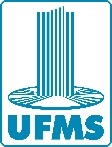 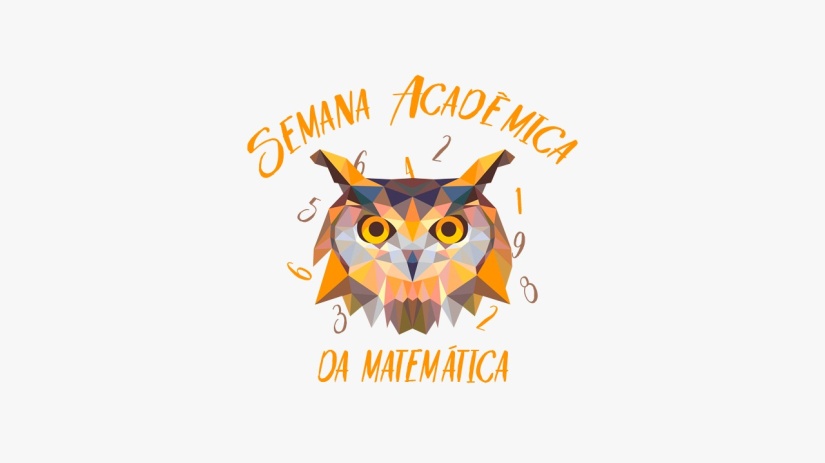 INMAInstituto de MatemáticaIII Semana da Matemática do INMADe 25 a 27 de setembro de 2019III Semana da Matemática do INMADe 25 a 27 de setembro de 2019III Semana da Matemática do INMADe 25 a 27 de setembro de 2019